Аннотация к дополнительной образовательной программе общеразвивающей направленности (для взрослых)«Здоровьесберегающие технологии укрепления и сохранения здоровья детей»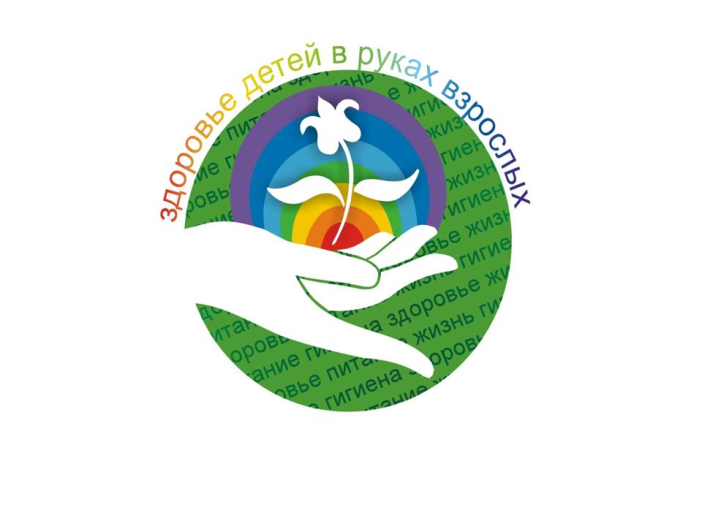 1.Цели реализации программы. Дополнительная образовательная программа общеразвивающей направленности (для взрослых) предназначена для повышения педагогической культуры родителей; обобщения у родителей знаний по вопросам физического воспитания детей раннего и дошкольного возраста; формирование у родителей ответственности за охрану и сохранение физического здоровья детей.2.Характеристика основных функций и (или) уровней квалификацииПрограмма разработана в соответствии с:- Федеральным законом «Об образовании в РФ» от 29.12.2012 г. №273-ФЗ;- профессиональным стандартом «Педагог (педагогическая деятельность в сфере дошкольного образования) (воспитатель)» (утвержден приказом Минтруда России от 18 октября 2013 г. № 544н);- требованиями ФГОС СПО по специальности 44.02.01 «Дошкольное образование (утвержден Приказом Министерства образования и науки РФ от 27 октября 2014 г. № 1351);- приказом Минпросвещения России от 09.11.2018 № 196 «Об утверждении Порядка организации и осуществления образовательной деятельности по дополнительным общеобразовательным программам». К освоению программы допускаются женщины, находящиеся в отпуске по уходу за детьми до трех лет, а также женщины, имеющие детей дошкольного возраста, не состоящие в трудовых отношениях; граждане, состоящие на учете в ЦЗН, имеющие среднее общее образование, среднее профессиональное образование, и (или) высшее образование (любого профиля).После освоения дополнительной образовательной программы общеразвивающей направленности (для взрослых) слушателям выдается Сертификат о прохождении курсов дополнительного образования для взрослых общеразвивающей направленности в объеме 72 часа.№ п/пСодержание совершенствуемой или вновь формируемой компетенции1повышение компетентности в вопросах физического воспитания и развития детей раннего и дошкольного возраста;2осознание значимости родительской педагогической деятельности;3планирование, организация и проведение любой совместной деятельности с детьми по физическому воспитанию и оздоровлению в соответствии с правилами техники безопасности и правилами СаНПиН;4использование элементов здоровьесберегающих технологий в процессе семейного воспитания детей раннего и дошкольного возраста;5актуализация позитивной позиции родителей, способствующей влиянию на формирование личности ребенка дошкольного возраста.